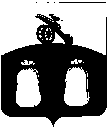 Администрация Бельского района Тверской области ПОСТАНОВЛЕНИЕОб       утверждении муниципальнойпрограммы       Бельского       района Тверской области «Доступная среда» на 2015 - 2017 годы.   В соответствии с Федеральным законом от 24.11.1995 № 181-ФЗ  «О социальной защите инвалидов в Российской Федерации», руководствуясь письмом Министерства социальной защиты населения Тверской области от 24.10.2013 г. № 6/794 и в целях повышения уровня социальной интеграции инвалидов  и граждан пожилого возрастаПОСТАНОВЛЯЮ:1. Утвердить муниципальную программу Бельского района Тверской области «Доступная среда» на 2015-2017 годы (приложение 1)2. Разместить районную целевую программу «Доступная среда» на 2015 - 2017 годы в открытом доступе на официальном сайте Администрации Бельского района.	3. Контроль за исполнением постановления возложить на  заместителя главы Администрации района Катаева А.А.4. Считать утратившим силу в постановление Администрации Бельского района от 08.11.2013 № 398 «Об утверждении муниципальной программы Бельского  района Тверской области «Доступная среда» на 2014 - 2016 годы.   Глава АдминистрацииБельского района                                                                             А.И. Титов                                 Приложение № 1 к Постановлению  АдминистрацииБельского  района                                                               от 11.11. 2014 г. № 251Муниципальная программа Бельского района Тверской области
"Доступная среда" на 2015 - 2017 годыПаспорт
муниципальной программы Бельского района Тверской области 
"Доступная среда" на 2015 - 2017 годы. I. Характеристика проблемРавенство прав предполагает, что потребности всех без исключения индивидуумов имеют одинаково важное значение, что эти потребности должны служить основой планирования в обществе и что все средства следует использовать таким образом, чтобы каждый индивидуум имел равные возможности для участия в жизни общества.В Бельском районе Тверской области официально зарегистрировано 576 инвалидов или 9,4 % населения. Количество инвалидов по группам представлено в следующей таблице:В структуре общей численности инвалидов преобладают лица с тяжелыми группами инвалидности. Удельный вес инвалидов I и II групп составляет 54 %.В Бельском районе для людей с ограниченными возможностями реализован следующий комплекс мер:отделение ГУ ТРО ФСС РФ предоставляет инвалидам технические средства реабилитации (за 9 мес. 2014 г. – 63 человек)библиотекарями района обслуживается на дому 43 инвалида;в МОУ «Бельская СОШ» создан центр дистанционного обучения;в ГУ КСОЦН функционирует пункт проката для людей с ограниченными возможностями;в 2012 году на 1 объекте выполнены мероприятия по созданию условий для беспрепятственного доступа инвалидов; социальным обслуживанием на дому охвачено 94 инвалида.Одной из проблем для маломобильных категорий населения является недостаточный уровень занятости. Так, на октябрь  2014 году в ГКУ ТО «ЦЗН Нелидовского района» (Бельское отделение) в качестве безработных состояло 4 инвалида. В течение года по вопросу трудоустройства обратился 12 инвалид. Трудоустроено 2 человека. 3 инвалидам была предоставлена государственная услуга по социальной адаптации и психологической поддержки безработных граждан. В 2013 г. создано дополнительное рабочее место для трудоустройства инвалидов (МУП «Бельское АТП»)Ограничения здоровья, как и наступление старости, характеризуются зависимостью от экономически и социально активного населения. В районе проживает  2 448  пенсионеров (или 40 % населения). Этот факт еще более повышает актуальность внедрения программ, направленных на улучшение качества жизни лиц с ограниченными возможностями, ввиду того, что они затрагивают многие сферы жизни и этой категории граждан.Неудовлетворительное состояние здоровья, неустойчивое материальное положение, снижение конкурентоспособности на рынке труда - характерные черты положения значительной части пожилых людей и граждан с ограничениями здоровья. Инвалиды и пожилые люди нередко теряют ориентацию в современном социокультурном пространстве, затрудняются их социальные контакты, что имеет негативные последствия не только для них самих, но и для людей, их окружающих.  Решение проблем программно-целевым методом позволит обеспечить инвалидам всего Бельского района дополнительные возможности в сфере социальной защиты и реабилитации, достичь определенных результатов по созданию доступной среды, условий доступности получения услуг, достичь определенной степени социальной адаптации и успешной интеграции инвалида в общество, активизации внимания общества к проблемам инвалидов. Программа обеспечит единство социальной политики в отношении данной социально незащищенной категории населения Бельского района.II. Стратегическая цель и тактические задачи ПрограммыСтратегическая цель Программы:Обеспечение доступности административных объектов для инвалидов и иных маломобильных групп населения, исходя из ограничений их жизнедеятельности.Тактические задачи Программы по достижению стратегической цели:адаптация административных объектов для инвалидов и других мало мобильных групп населенияповышение уровня социальной интеграции инвалидов  и граждан пожилого возрастаIII. Сроки реализации ПрограммыПрограмма планируется реализовывать в течение 2015 - 2017 годов. IV. Общий объем ресурсов, необходимых 
для реализации ПрограммыФинансирование мероприятий настоящей Программы осуществляется за счет средств федерального, областного бюджетов, предоставленных бюджету Бельского района на реализацию Программы, и бюджета Бельского района.Финансовое обеспечение настоящей Программы за счет бюджета Бельского района в течение срока действия Программы не подлежит уменьшению без внесения изменений в Программу в установленном порядке.Объем субсидий из федерального и областного бюджетов имеет целевое назначение и не может быть использован на другие цели.Общий объем финансирования Программы составит 300 000 руб., в том числе: федеральный бюджет – 150 000 руб.; областной бюджет – 75 000 руб.; бюджет Бельского района – 75 000 руб.Финансирование мероприятий Программы за счет средств федерального бюджета, бюджета Тверской области и бюджета Бельского района Тверской области осуществляется по следующим направлениям:Адаптация муниципальных объектов для инвалидов и других маломобильных групп населения: финансирование мероприятий составит 300 000 руб., в том числе:федеральный бюджет – 150 000 руб.; областной бюджет – 75 000 руб.; бюджет Бельского района – 75 000 руб.Повышение уровня социальной интеграции инвалидов  и граждан пожилого возраста финансирование мероприятий составит 0 руб., в том числе:федеральный бюджет – 0 руб.; областной бюджет – 0 руб.; бюджет Бельского района – 0 руб.Информация об объеме ресурсов, необходимых для реализации Программы, в разрезе исполнителей приводится в Перечне программных мероприятий  (приложение 1).Исполнителями Программы являются Администрации Бельского района, отдел образования Бельского района, отдел культуры Администрации района.V. Описание механизмов реализации ПрограммыАдминистратор Программы осуществляет управление  реализацией мероприятий Программы по срокам и процедурам, согласованным с  исполнителями мероприятий Программы.Главным распорядителям средств бюджета Бельского района, предусмотренных на реализацию Программы является Администрация Бельского района.Исполнителями мероприятий Программы являются Администрация Бельского района, отдел культуры Администрации Бельского района, отдел образования Бельского района.Исполнители мероприятий Программы несут ответственность за качественное и своевременное исполнение программных мероприятий, целевое и рациональное использование выделяемых на их реализацию бюджетных средств.        При необходимости внесения изменений в Программу в ходе ее реализации в части объемов финансирования, мероприятий, получателей финансовых средств, перечня организаций, в которых будет осуществляться реализация мероприятий, администрация Бельского района обеспечивает разработку соответствующего проекта нормативного правового акта о внесении изменений в утвержденную Программу.Мероприятия Программы реализуются в соответствии с федеральным законодательством и нормативными правовыми актами Тверской области и Бельского района. Проведение обсуждения итогов реализации мероприятий Программы осуществляется ежеквартально на заседаниях Администрации Бельского района.VI. Описание механизмов мониторинга реализации Программы Управление реализацией Программы осуществляется администратором Программы – Администрацией района. Администрация района  проводит анализ затрат по программным мероприятиям, дает оценку механизмам их реализации, а также уточняет состав исполнителей. В случае необходимости обеспечивает разработку соответствующего проекта нормативного правового акта о внесении изменений в утвержденную Программу.Контроль за реализацией Программы осуществляет Администрация района.В течение всего периода реализации Программы осуществляются  мониторинги реализации Программы путем составления отчетов.Непосредственные исполнители мероприятий представляют в администрацию района ежемесячные отчеты об исполнении мероприятий Программы в срок до 5 числа месяца, следующего за отчетным, и ежегодно в срок до 5 января года, следующего за отчетным.VII. Оценка рисков реализации ПрограммыВ процессе реализации Программы могут появиться риски, связанные с наличием объективных и субъективных факторов.Внешние риски:- изменение федерального, областного законодательства в части финансирования;- изменение федерального законодательства в части перераспределения полномочий между Российской Федерацией, субъектами Российской Федерации и муниципальными образованиями;- изменение стоимости услуг, продукции.Внутренние риски:- отсутствие опыта программно-целевого управления;- отсутствие профессионального менеджмента.Для снижения вероятности неблагоприятного воздействия внутренних рисков предлагаются следующие меры:1) совершенствование взаимодействия с региональными органами государственной власти (Министерством социальной защиты Тверской области) по реализации нормативных правовых актов в сфере социальной защиты и реабилитации инвалидов, направленного на своевременное планирование, более точное прогнозирование и учет федеральных и региональных  реформ в ходе реализации Программы;2) совершенствование межведомственного взаимодействия в сфере социальной защиты и реабилитации инвалидов.VIII. Оценка эффективности реализации ПрограммыЭффективность Программы оценивается на основе анализа  достижения целевых значений показателей результативности, установленных паспортом Программы.Таким образом, реализация мероприятий Программы позволит:повысить уровень доступности муниципальных объектов и услуг приоритетных сфер жизнедеятельности инвалидов и других маломобильных групп населения на основе отработанных методик, обеспечив доступность указанных объектов и услуг в приоритетных сферах жизнедеятельности инвалидов и других маломобильных групп населения.Кроме того, к ожидаемым результатам реализации Программы относятся:увеличение количества муниципальных учреждений,  в которых создана универсальная безбарьерная среда, позволяющая инвалидам и другим маломобильным группам населения беспрепятственно пользоваться услугами, предоставляемыми данными учреждениями;увеличение численности инвалидов, положительно оценивающих отношение населения к проблемам инвалидности. 11.11.2014г.                              г. Белый№251Наименование программыМуниципальная программа Бельского района Тверской области "Доступная среда" на 2015 - 2017 годы (далее - Программа)АдминистраторПрограммыАдминистрация Бельского района	Основание для разработки ПрограммыФедеральный закон от 24.11.1995 № 181-ФЗ  «О социальной защите инвалидов в Российской Федерации»;Постановление Правительства Тверской области   от 16.10.2012 № 609-пп «О государственной программе Тверской области «Социальная поддержка и защита населения Тверской области на 2013-2018 годы»Письмо Министерства социальной защиты населения Тверской области от 24.10.2013 г. № 6/794 об участии муниципальных образований Тверской области в целевой программе Тверской области «Доступная среда» на 2014 – 2015 годы.Стратегические цели и/или тактические задачи Программы Цель программы – обеспечение доступности муниципальных объектов  и услуг в приоритетных сферах деятельности для инвалидов с учетом их особых потребностей и иных мало мобильных групп населения. Тактические задачи программы:- адаптация муниципальных объектов для инвалидов и других мало мобильных групп населения;- повышение уровня социальной интеграции инвалидов  и граждан пожилого возраста.Сроки реализации Программы2015 -2017 годыОжидаемыерезультатыреализацииПрограммыУвеличение удельного веса инвалидов, положительно оценивающих уровень доступности муниципальных объектов; повышение качества жизни инвалидов;создание условий, обеспечивающих равные возможности для людей с отклонениями в развитии и адаптации их в обществе.Объемы иисточникифинансирования Программы200 тыс. руб., в т.ч.150 тыс. руб. – федеральный бюджет75 тыс.   руб. – областной бюджет75 тыс.   руб. – местный бюджетиз них 100 тыс. – 2015 год (50 т. + 25 т. + 25 т.+25 т.)            100 тыс. – 2016 год (50 т. + 25 т. + 25 т.+25 т.)              100 тыс.  - 2017 год (50 т. + 25 т. + 25 т.+25 т.)Основные механизмыреализации ПрограммыАдминистратор Программы осуществляет управление  реализацией мероприятий Программы по срокам и процедурам. Исполнителями мероприятий Программы являются отделы образования, экономики и инвестиций, по делам культуры, комитет по делам молодежи, спорта и туризма.  Исполнители мероприятий Программы несут ответственность за качественное и своевременное исполнение программных мероприятий, целевое и рациональное использование выделяемых на их реализацию бюджетных средств.        При необходимости внесения изменений в Программу в ходе ее реализации в части объемов финансирования, мероприятий, получателей финансовых средств, перечня учреждений, в которых будет осуществляться реализация мероприятий, администрация Бельского района обеспечивает разработку соответствующего проекта нормативного правового акта о внесении изменений в утвержденную Программу.        Мероприятия Программы реализуются в соответствии с федеральным законодательством и нормативными правовыми актами Тверской области и Бельского района. ОсновныемеханизмымониторингареализацииПрограммыУправление реализацией Программы осуществляется администратором Программы – Администрацией района. Администрация района  проводит анализ затрат по программным мероприятиям, дает оценку механизмам их реализации, а также уточняет состав исполнителей. В случае необходимости обеспечивает разработку соответствующего проекта нормативного правового акта о внесении изменений в утвержденную Программу.Контроль за реализацией Программы осуществляет Администрация района.В течение всего периода реализации Программы осуществляются  мониторинги реализации Программы путем составления отчетов.Непосредственные исполнители мероприятий представляют в Администрацию района ежемесячные отчеты об исполнении мероприятий Программы в срок до 5 числа месяца, следующего за отчетным, и ежегодно в срок до 5 января года, следующего за отчетным.ВсегоДети-инвалидыИнвалиды 1 гр.Инвалиды 2 гр.Инвалиды 3 гр.5761039273254